 Profil d’athlète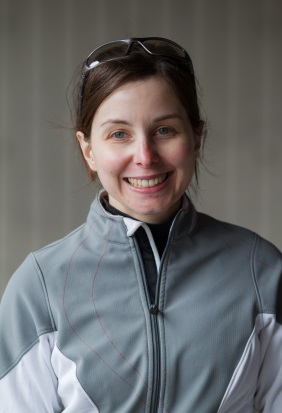 Mélissa Boisvert
Pilote : Évelyne Gagnon 
« Roses & roulent – Ensemble sur un même vélo »Sport pratiqué : Paracyclisme / Vélo TandemParticularités : Classement B3, personne semi-voyante de naissanceNaissance : 11 avril 1986 GranbyMembre : Association sportive des aveugles du Québec (ASAQ)                 Fédération québécoise des sports cyclistes (FQSC)Taille/Poids : 5'1" / 105 livresProfession : Agente de communicationSite web: www.rosesetroulent.net / Facebook: www.facebook.com/rosesetroulentClassement Championnat provinciaux2013  Championnats québécois          Épreuve sur route (Mercier, Canada)              Contre-la-montre                                                                     Médaille BRONZE2012  Championnats québécois          Épreuve sur route (St-Georges de Beauce, Canada)              Contre-la-montre                                                                      Médaille ARGENT                         Classement aux championnats nationaux                        2015  Championnats Canadiens                 Épreuve sur route (St-George-de-Beauce, Canada)               Contre-la-montre                                                                                 5e position               Course sur route                                                                                   4e position 2014  Championnat canadiens          Épreuves sur route (Lac Mégantic, Canada)             Course sur route                                                                         Médaille BRONZE             Contre-la-montre                                                                       Médaille BRONZE2011  Championnats Canadiens             Épreuves sur route (Burlington, Ontario)                Course sur route                                                                                         Médaille ARGENT                  Contre-la-montre                                                                  Médaille ARGENT       Classement aux championnats internationaux                 2015  Défi sportif    Épreuves sur route (Montréal, Canada)                                                               Contre-la-montre                                                                                         10e position       Course sur route (Challenge Longhi) (Mixte)                                                 4e position       Course sur route                                                                                 Médaille ARGENT
                2014  Défi sportif Altergo               Épreuve sur route (Montréal, Canada)                    Contre-la-montre                                                                                  5e position                    Course sur route                                                                       Médaille BRONZE2013  Coupe du Monde               Épreuve sur route (Baie-Comeau, Canada)                    Contre-la-montre                                                                                14e position2013  Défi sportif Altergo               Épreuve sur route (Montréal, Canada)                    Course sur route                                                                                  Médaille OR2012  Défi sportif Altergo               Épreuve sur route (Montréal, Canada)                    Contre-la-montre                                                                                   5e position                     Course sur route                                                                        Médaille BRONZE                 2011  Coupe du Monde     Épreuves sur route (Baie Comeau, Canada)           Course sur route                                                                                   7e position                                                                    Contre-la-montre                                                                                  7e position2011  Défi sportif Altergo              Épreuve sur route (Montréal, Canada)                     Contre-la-montre                                                                     Médaille BRONZE2011  Challenge Longhy                Épreuve sur route (Blainville, Canada)                                          Médaille BRONZE2